Connecticut JUNIOR VIP Fishing Tournament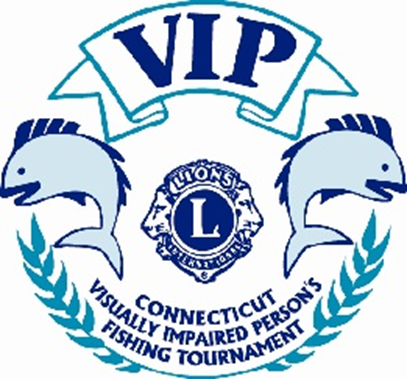 (For Participants Ages 3 to 18)Date:  	Sunday, April 30, 2023 Location:  	Sage Park, Sage Park Pond1591 Berlin Turnpike, BerlinTournament Application_____VIP     _____Guide     _____VolunteerEach VIP is allowed one sighted companion to assist during the event.  Please specify if you need a fishing guide as we can provide one for you.  ALL attendees (VIP, Guide and Volunteers) are required to complete this form.  VIP participants will be accepted on a first come, first serve basis as we are limited to 40 participants for this event.  If you have questions, or need additional information, contact Lori Satkowski   Cell: (860) 250-4663   Evenings: (860) 828-1427Please complete and return this application no later than Saturday, April 8, 2023First Name________________________________ Last Name______________________________Street Address____________________________________________________________________PO Box__________________________________________________________________________City_______________________________________________ Zip Code______________________Home Phone__________________________________Cell________________________________Email Address___________________________________________________________________Date of Birth_________________________________________              Sex  ______     M______FPlease specify:   _____  Totally Blind _____Partially SightedWe have many experienced anglers to help the VIP’s, however, if you have a preferred “companion” to assist you during the event, we will be happy to accomadate if possible.  Preferred Companion’s name:_______________________________________________________Do you use a wheelchair, walker or seeing eye dog? ____Yes  ____NoDo you have special equipment or dietary needs? ____Yes  ____No Please explain____________________________________________________________________Name of Emergency Contact:___________________________Phone:______________________Notes:___________________________________________________________________________Please return this completed application no later than Saturday, April 8, 2023.  Email satkowski@sbcglobal.net		Lori Satkowski                	222 Toll Gate RoadBerlin  CT  06037-3610Check-in and continental breakfast (8:30am to 9:00am)Fishing (9:00am to 11:45 noon)Lunch and trophy awards (12:00 noon)WE LOOK FORWARD TO YOU JOINING US AGAIN, OR FOR THE FIRST TIME, FOR SOME GREAT FUN & FISHING!!!!Important Rules & Information:When the CT VIP Fishing Tournament accepts this application, I, the undersigned do hereby release and discharge the CT VIP Fishing Tournament, and any of its agents, affiliates, employees, and servants from any and all claims, liabilities, demands, or rights that I, or any of my friends, or relatives, may have against said Tournament or its agents, affiliates, employees, or servants on account of connecting with or growing out of any injury, accident, loss, or damage or suffering, I or my immediate relatives or friends may hereafter sustain arising out of acceptance of this application.I further agree to release to the VIP Tournament all rights and privileges to photographs taken of me for use in VIP Fishing Tournament publicity that is in the proper interest of the Tournament._____ I DO     _____ I DO NOT   RELEASE PHOTOGRAPHSPlease read the information provided and acknowledge your acceptance of the terms of the tournament by signing and dating the statement below.What size sweatshirt for your VIP? ______________________________(Note: Application must be returned by April 8th in order to receive a sweatshirt)Printed name of VIP _______________________________________________________________
Signature of parent/guardian________________________________________________________Date_____________________________________________________________________________VIP Fishing is a family event.  To help us plan for food and beverages, please indicate the number in total who will attend.   Children_____    Adults_____